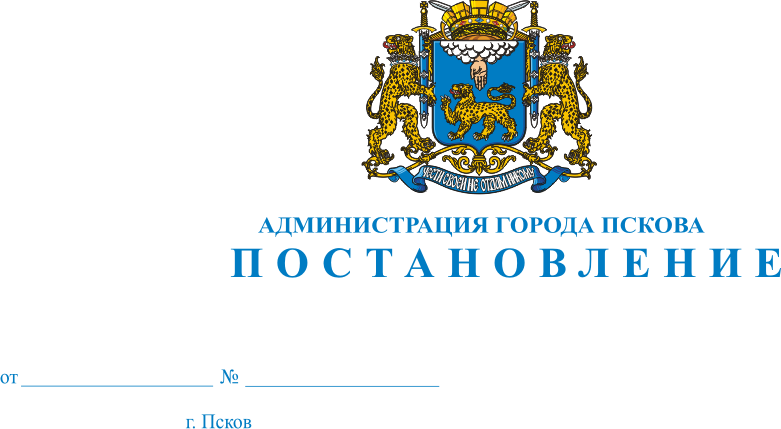 О проведении открытого конкурсапо отбору управляющей организациидля управления многоквартирным домом В соответствии со статьей 161 Жилищного кодекса Российской Федерации, Правилами проведения органом местного самоуправления открытого конкурса по отбору управляющей организации для управления многоквартирным домом, утвержденными Постановлением Правительства Российской Федерации от 06.02.2006 № 75«О порядке проведения органом местного самоуправления открытого конкурса по отбору управляющей организации для управления многоквартирным  домом», руководствуясь статьями 32, 34 Устава муниципального образования «Город Псков», Администрация города ПсковаПОСТАНОВЛЯЕТ:1.  Провести открытый конкурс по отбору управляющей организации для управления многоквартирным домом, расположенного по адресу: г. Псков, пер. Текстильный, д.3:1) Установить срок и место  подачи заявок на участие в конкурсе: с 09 ч.00 мин., 17.11. 2020г. до 10 ч. 00 мин., 17.12. 2020г. Управление  городского  хозяйства Администрации  города Пскова,  г. Псков,   ул. Я.  Фабрициуса,  д.6   (вход с улицы Я. Фабрициуса, 1 этаж, каб. №6);2) Определить место, дату и время вскрытия конвертов с заявками на участие в конкурсе: Управление городского хозяйства Администрации города Пскова, г. Псков, ул. Я. Фабрициуса, д.6,  3 этаж (зал заседаний),      17 .12. 2020г., в 10 ч. 00 мин.;3) Определить место, дату и время рассмотрения конкурсной комиссией заявок на участие в конкурсе: Управление городского хозяйства Администрация города Пскова, г. Псков, ул. Я. Фабрициуса, д.6, 3 этаж (зал заседаний) не позднее 5 дней с даты вскрытия конвертов с заявками на участие в конкурсе, 17.12.2020г. 11 ч. 00 мин.;4) Определить место, дату и время проведения конкурса: Управление городского хозяйства Администрации города Пскова, г. Псков, ул. Я. Фабрициуса, д.6, 3 этаж (зал заседаний) 17.12.2020г. в 12 ч 00мин. 2. Порядок работы конкурсной комиссии и ее состав определены постановлением Администрации города Пскова от 07 сентября 2011 г.№2021 «О создании конкурсной комиссии по отбору управляющей организации для управления многоквартирным домом и об утверждении положения о ней».3. Управлению городского хозяйства Администрации города Пскова (Н.А. Баринов) подготовить конкурсную документацию по проведению открытого конкурса по отбору управляющей организации для управления многоквартирным домом, расположенного по адресу: г. Псков, пер. Тектильный, д.3.4. Разместить Постановление о проведении открытого конкурса по отбору управляющей организации и конкурсную документацию   на официальном сайте Российской Федерации о размещении информации для проведения торгов по адресу www.torgi.gov.ru. 5. Настоящее Постановление вступает в силу  со дня  его опубликования на официальном сайте Российской Федерации для размещения информации для проведения торгов по адресу www.torgi.gov.ru. 6. Опубликовать Постановление о проведении открытого конкурса по отбору управляющей организации для управления многоквартирным домом,  в газете «Псковские новости» и разместить на официальном сайте муниципального образования «Город Псков» в сети Интернет.7. Контроль за исполнением настоящего Постановления возложить на  заместителя главы Администрации города Пскова    Е. Н. Жгут.Глава Администрации города Пскова                                         А.Н. БратчиковСогласовано:Заместитель Главы Администрации города Пскова                         Е.Н. ЖгутПредседатель комитета правового обеспечения                           Администрации города Пскова                                                     Ю.А. ЦыгановаУправляющий делами Администрации города Пскова                                                          Г.В. ПетроваНачальникУправления городского хозяйства Администрации города Пскова                                                     Н.А. БариновЗаместитель начальникаУправления городского хозяйства Администрации города Пскова                                                     А.В. ЛяугминасНачальник отдела ЖКХ и МЖКУправления городского хозяйства	С.И. АбрамовАдминистрации города Пскова